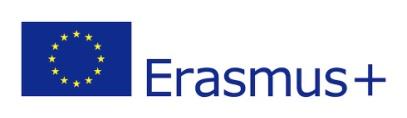 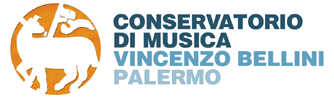 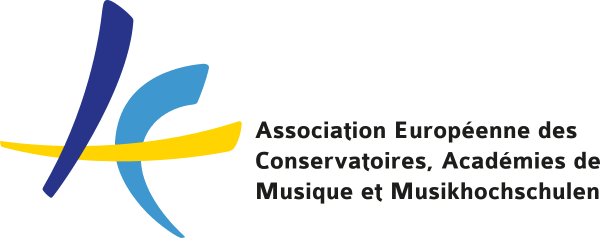 ERASMUS+ PROGRAMME / KA1STUDENT APPLICATIONStudent Mobility for Studies – Academic Year 2019/2020Home Institution InfoStudent’s InfoCheck List – FOR OFFICE USEPrevious/Current StudiesPlease attach a transcript including full details of previous and current higher education study. Details not known at the time of application should be provided at a later stage.Study PeriodDesired Courses at Host Institution*  (1) one-to-one teaching, (2) small group teaching, (3) lecture, (4) other.List of Applications (in order of preference)Please inform the other institutions immediately if you are admitted at an institution.Linguistic CompetenceAuditionFunding 	________________________________	________________________________________________ 	Date	Student’s Signature 	________________________________	________________________________________________ 	Date	International Coordinator’s SignatureACADEMIC YEAR 2019/2020Study programme: Principal study subject: Please insert a recent
passport photographAll applications for exchange programmes must be made through the International Relations Coordinator in the home institution. This application should be completed in black.Please insert a recent
passport photographInstitution NameConservatorio di Musica di Stato Vincenzo Bellini – PalermoErasmus CodeI_PALERMO04Responsible Personprof. Gregorio Bertolino, Director of the ConservatoryContact Personprof. Giovanni D’Aquila, Erasmus CoordinatorAddressVia Squarcialupo, 45 – 90133 PALERMOPhone number and E-mail+39 091 580 921 – erasmus@conservatoriobellini.itLast name(s)First name(s)Date of birthNationalitySex [M/F]Academic year2019 / 2020Study cycleSubject area0215Current addressPhone number(s)E-mailHost Institution☐ Application received:☐ Learning Agreement received:☐ Provisionally accepted☐ Result sent to coordinator☐ Recorded performance	        ☐ Audition☐ Transcript received: 	☐ Not accepted☐ Result sent to candidateDiploma / degree for which you are currently studyingProfessor in main field of studyNumber of higher education study years prior to departure abroadStudy period
Start Study period
EndDuration of stay
(months)Number of expected ECTS CreditsPreferred professors at host
institution for main subject
(if applicable)Course
unit code
(if available)Course unit title
(as indicated in the information package)Teaching Method *No. of ECTS CreditsInstitutionPreferred professorCountryStudy startStudy endDuration (months)EnglishFrenchSpanishGermanAltra linguaAltra linguaIf the receiving institution requires you to send in a certified recording of your audition repertoire, please fill in the following:I have included a certified* recording of my audition repertoire 	Yes ☐	No ☐List of pieces performed in your recording:*  Please let the teacher of your main subject sign the recording to certify that it is your own performance.Have you already been studying abroad with an ERASMUS grant? 	Yes ☐ 	No ☐Do you wish to apply for an Erasmus mobility grant to assist towards
the additional costs of your study period abroad? 	Yes ☐ 	No ☐